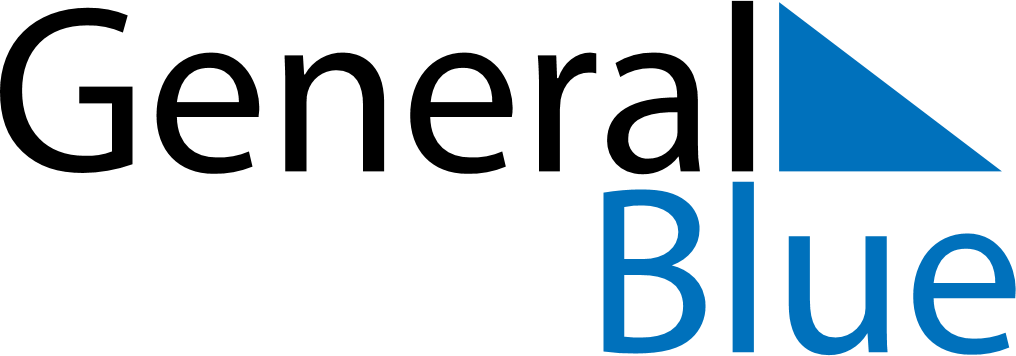 March 2024March 2024March 2024March 2024March 2024March 2024March 2024Vadso, Troms og Finnmark, NorwayVadso, Troms og Finnmark, NorwayVadso, Troms og Finnmark, NorwayVadso, Troms og Finnmark, NorwayVadso, Troms og Finnmark, NorwayVadso, Troms og Finnmark, NorwayVadso, Troms og Finnmark, NorwaySundayMondayMondayTuesdayWednesdayThursdayFridaySaturday12Sunrise: 6:27 AMSunset: 3:58 PMDaylight: 9 hours and 31 minutes.Sunrise: 6:23 AMSunset: 4:03 PMDaylight: 9 hours and 40 minutes.34456789Sunrise: 6:18 AMSunset: 4:07 PMDaylight: 9 hours and 49 minutes.Sunrise: 6:13 AMSunset: 4:11 PMDaylight: 9 hours and 57 minutes.Sunrise: 6:13 AMSunset: 4:11 PMDaylight: 9 hours and 57 minutes.Sunrise: 6:09 AMSunset: 4:15 PMDaylight: 10 hours and 6 minutes.Sunrise: 6:04 AMSunset: 4:20 PMDaylight: 10 hours and 15 minutes.Sunrise: 5:59 AMSunset: 4:24 PMDaylight: 10 hours and 24 minutes.Sunrise: 5:55 AMSunset: 4:28 PMDaylight: 10 hours and 33 minutes.Sunrise: 5:50 AMSunset: 4:32 PMDaylight: 10 hours and 42 minutes.1011111213141516Sunrise: 5:45 AMSunset: 4:36 PMDaylight: 10 hours and 50 minutes.Sunrise: 5:41 AMSunset: 4:40 PMDaylight: 10 hours and 59 minutes.Sunrise: 5:41 AMSunset: 4:40 PMDaylight: 10 hours and 59 minutes.Sunrise: 5:36 AMSunset: 4:44 PMDaylight: 11 hours and 8 minutes.Sunrise: 5:31 AMSunset: 4:49 PMDaylight: 11 hours and 17 minutes.Sunrise: 5:27 AMSunset: 4:53 PMDaylight: 11 hours and 26 minutes.Sunrise: 5:22 AMSunset: 4:57 PMDaylight: 11 hours and 34 minutes.Sunrise: 5:17 AMSunset: 5:01 PMDaylight: 11 hours and 43 minutes.1718181920212223Sunrise: 5:13 AMSunset: 5:05 PMDaylight: 11 hours and 52 minutes.Sunrise: 5:08 AMSunset: 5:09 PMDaylight: 12 hours and 0 minutes.Sunrise: 5:08 AMSunset: 5:09 PMDaylight: 12 hours and 0 minutes.Sunrise: 5:03 AMSunset: 5:13 PMDaylight: 12 hours and 9 minutes.Sunrise: 4:59 AMSunset: 5:17 PMDaylight: 12 hours and 18 minutes.Sunrise: 4:54 AMSunset: 5:21 PMDaylight: 12 hours and 27 minutes.Sunrise: 4:49 AMSunset: 5:25 PMDaylight: 12 hours and 35 minutes.Sunrise: 4:45 AMSunset: 5:29 PMDaylight: 12 hours and 44 minutes.2425252627282930Sunrise: 4:40 AMSunset: 5:33 PMDaylight: 12 hours and 53 minutes.Sunrise: 4:35 AMSunset: 5:38 PMDaylight: 13 hours and 2 minutes.Sunrise: 4:35 AMSunset: 5:38 PMDaylight: 13 hours and 2 minutes.Sunrise: 4:31 AMSunset: 5:42 PMDaylight: 13 hours and 10 minutes.Sunrise: 4:26 AMSunset: 5:46 PMDaylight: 13 hours and 19 minutes.Sunrise: 4:21 AMSunset: 5:50 PMDaylight: 13 hours and 28 minutes.Sunrise: 4:17 AMSunset: 5:54 PMDaylight: 13 hours and 37 minutes.Sunrise: 4:12 AMSunset: 5:58 PMDaylight: 13 hours and 46 minutes.31Sunrise: 5:07 AMSunset: 7:02 PMDaylight: 13 hours and 55 minutes.